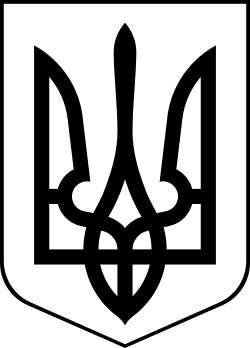 УкраїнаМЕНСЬКА МІСЬКА РАДАМенського району Чернігівської області(сорокова сесія сьомого скликання)Р І Ш Е Н Н Я  03 липня 2020 року	№168Про надання в господарське відання для здійснення господарської діяльності КП “Менакомунпослуга” майна	З метою здійснення комунальним підприємством “Менакомунпослуга” діяльності відповідно до Статуту підприємства, керуючись Законом України «Про місцеве самоврядування в Україні» ст.ст.26, 60 Господарським кодексом України, Цивільним кодексом України, Менська міська рада В И Р І Ш И Л А:Надати в господарське відання КП “Менакомунпослуга” майно відповідно до переліку (додаток №1 додається), що належить до комунальної власності об’єднаної територіальної громади міста Мена з метою використання за призначенням для здійснення діяльності підприємства.Приймання передачу майна здійснити комісією, склад якої доручити визначити міському голові Примакову Г.А.Доручити міському голові затвердити акт приймання-передачі.Доручити міському голові Примакову Г.А. укласти договір на закріплення майна на праві господарського відання .Начальнику відділу бухгалтерського обліку і звітності, головному бухгалтеру Менської міської ради забезпечити оформлення відповідних документів щодо передачі майна.Контроль за виконанням рішення покласти на заступника міського голови з питань діяльності виконкому Гайдукевича М.В.Міський голова                                                                             Г.А.ПримаковДодаток №1 до рішення 40 сесії сьомого скликання Менської міської ради від 03 липня 2020 року “Про надання в господарське відання для здійснення господарської діяльності КП “Менакомунпослуга” майна” №168Перелік інших необоротних активів Менської ОТГ для передачі  в господарське відання КП «Менакомунпослуга»№ п/пРік випуску чи дата придбанняНазва об’єктаРахунок облікуІнвентар ний номерКількість (шт.)Ціна (грн.) Балансова вартість (грн.)Нараховано знос (грн.)11 кв. 2017Контейнерні майданчики11131113429-111345022777,4217103,248551,6221 кв. 2017Контейнер для сміття/для збору полімерів/12011131113368-1113487201180,0023600,0011800,0031 кв  2017Контейнер металевий для ТВП11131113512-1113531201728,0034560,0017280,00Усьогохх62х75263,2437631,62